Main Pathway Year 9 2022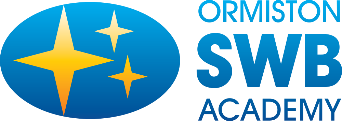 Name: __________________________________________Tutor Group: _____________________________________The table below shows your pathway for the next two years up to your GCSE exams in year 11. The rest of the core subjects are the compulsory subjects that you must take to GCSE at OWSBA. You must select one Ebacc option. You must take one Ebacc option and one PE option Please select from the list in the box below. Please choose three subjects from the list below. Number them 1 and 2. Number 1 is your favourite subject followed by 2. Please also then indicate a reserve choice by writing ‘R’ next to a 3rd option. We will do our best to give you your options in order of preference. *If not already selected as the Ebacc optionSigned (Student) ………………………………………………………………………………………………Print name: ………………………………………………………………………………………………………Signed (Parent) …………………………………………………………………………………………………Print name:………………………………………………………………………………………………………..Date: ………………………………………………..Core ACore ACore BCore BCore BCore CCore CAEnglishMathsScienceScienceEbacc optionPE optionCOREEbacc OptionTick ONE optionPE OptionTick ONE optionFrenchBtec SportGeographyBtec DanceHistoryIQUALPathway subjectsOrder of preferenceArt or Textiles (circle)Business studiesDesign TechnologyEngineering*French*Geography or Travel and tourismHealth and Social Care or Childcare (circle)*HistoryHospitality and cateringICTCreative MediaMusicPerforming ArtsPhilosophy, Religion and Ethics